Page 251. Exercice 22. Des pièces.Les figures ci-dessous représentent deux pièces d'un jeu.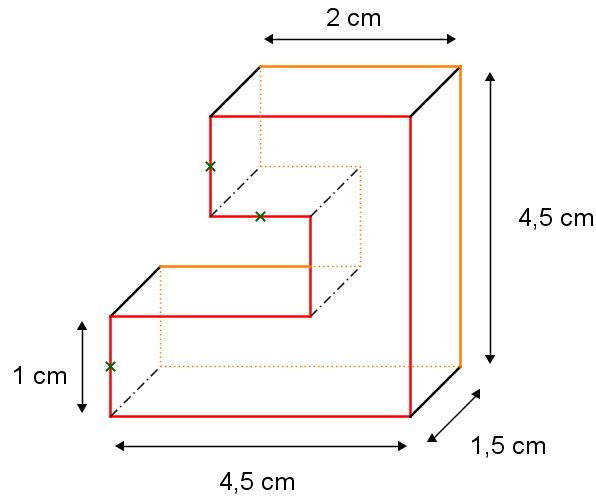 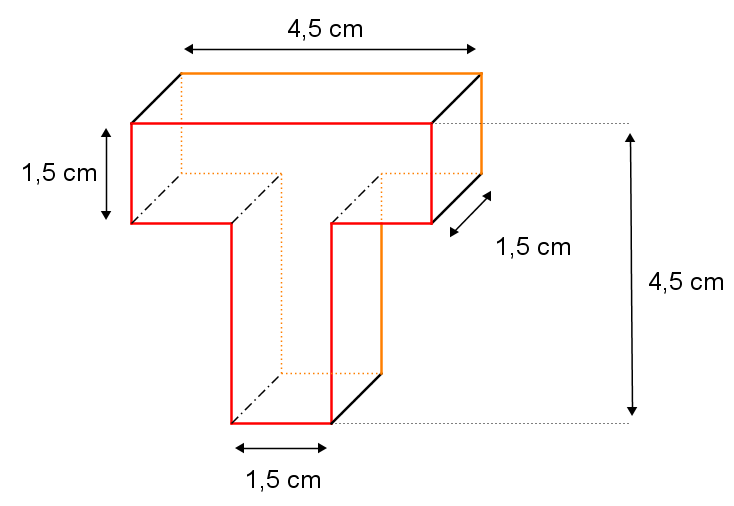 Compare leurs volumes respectifs.